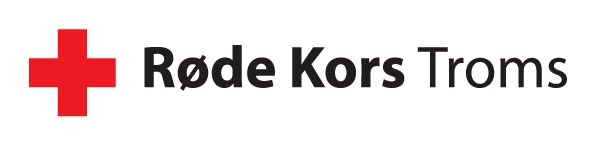 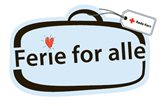 Invitasjon tilFerie For Alle 2020- et spennende ferietilbud til barnefamilierTroms Røde Kors arrangerer hvert år ferie for barnefamilier med barn i alderen    6 – 13 år, som har hatt svak økonomi over tid eller som av andre grunner ikke har så mange muligheter til å ha ferie sammen.Sommerferie – Haraldvollen – 3 alternativ:Ankomst mandag 22.juni – hjemreise fredag 26.juniAnkomst mandag 13.juli – hjemreise fredag 17.juliAnkomst mandag 10.august – hjemreise fredag 14.augustSommerferie – Sappen Leirskole, NordreisaAnkomst mandag 6.juli – hjemreise fredag 10.juliSøknadsfrist samtlige sommeropphold: 1.juni 2020Høstferie – HaraldvollenOppholdet blir i november, endelig dato kommer vi tilbake til.Ansvar for barna på familieoppholdForeldre/foresatte har ansvaret for egne barn under familieoppholdene.  Spesielt gjelder dette barnas sikkerhet og helse, men det er også viktig at foreldrene/foresatte påser at utstyr som er lånt, ryddes på plass og at barna legger seg til passende tid slik at de er uthvilte til kommende dagers aktiviteter. Under ferieoppholdet er frivillige fra Røde Kors til stede for familiene – ikke som fagpersoner, men som medmennesker. Vi minner også om at Ferie for alle er et rusfritt arrangement. Dersom kritisk sykdom oppstår under oppholdet, trenger vi et kontaktpunkt hvor vi kan varsle påmelder.TransportVi har ikke egen transport for våre opphold, transport til feriestedet må ordnes av den enkelte eller den som forestår påmeldingen. Vi kan være med å dekke transport til Haraldvollen etter nærmere avtale. FrivilligeAlle frivillige fra Røde Kors har levert forenklet politiattest, fått opplæring og har taushetsplikt.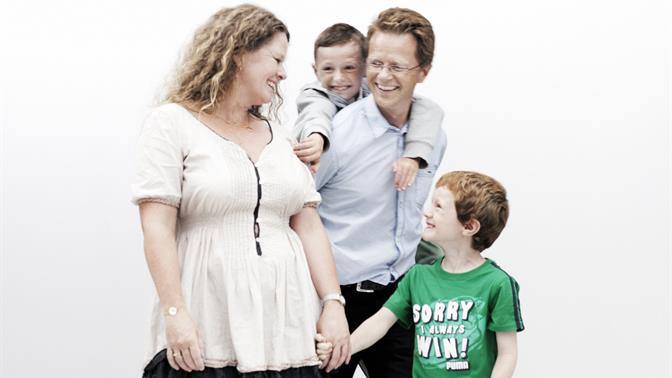 ReiseforsikringRøde Kors har tegnet ulykkesforsikring som gjelder fra hjemmet tilferiestedet, inklusive oppholdet for alle deltakere.  Forsikringen dekker død og invaliditet.  Vil man forsikre seg mot f.eks. tyveri, så må egen reiseforsikring ordnes. Distribusjon av invitasjonerVi vet at kommunens etater gjennom sin tjenesteyting kommer i kontakt med familier i målgruppen både innenfor og utenfor hjelpeapparatet, og ber derfor om hjelp til å formidle denne invitasjonen til barnefamilier med behov.  Husk at en saksbehandler må delta i utfyllingen av søknaden med begrunnelse og underskrift, for at søknaden skal bli vurdert.Hvis det søkes om plass for flere familier må søknadene prioriteres.Coop-samarbeid gir barn mulighet til å delta i fritidsaktiviteterSe egen vedlagt informasjon.FinansieringRøde Kors finansierer oppholdene Ferie for alle og dekker alle måltider, samt overnatting.___________________________________________________________________Søknadsskjema https://www.rodekors.no/tilbudene/ferie-for-alle/  må fylles ut med alle opplysninger og sendes elektronisk til Troms Røde Kors innen søknadsfristen.Har dere spørsmål kan dere kontakte oss på tlf: 913 07 172Vi ønsker alle velkommen til FFA-opphold på Haraldvollen Røde Kors Senter! Beste Ferie-for-alle-hilsen fraTroms Røde KorsSolveig SaueProsjektleder Ferie for alle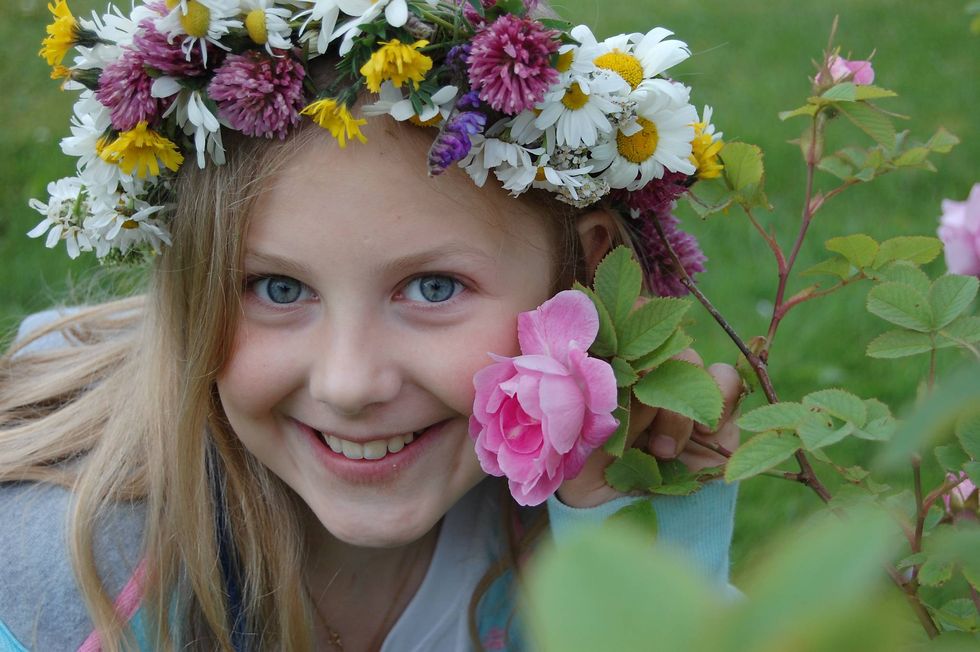 